ВОЛОГОДСКАЯ ОБЛАСТЬ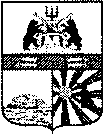 ГОРОД ЧЕРЕПОВЕЦМЭРИЯФИНАНСОВОЕ УПРАВЛЕНИЕРАСПОРЯЖЕНИЕ29.11.2017 № 28О внесении изменения в распоряжение финансового управления мэрии от 16.05.2017 № 1В целях ведения обособленного учета операций по расходованию средств, предоставленных автономным учреждениям посредством грантов в форме субсидий:внести в приложение к распоряжению финансового управления мэрии от 16.05.2017 №1 «Об утверждении кодов городского бюджета по классификации «Тип средств» на 2017 год» следующее изменение:Строку: заменить строкой следующего содержания:Заместитель мэра города,начальник финансового управления мэрии                                                    А.В. Гуркина«02 02 03Гранты в форме субсидии бюджетным учреждениям»«02 02 03Гранты в форме субсидии бюджетным и автономным учреждениям».